Messiah Lutheran Church—Missouri Synod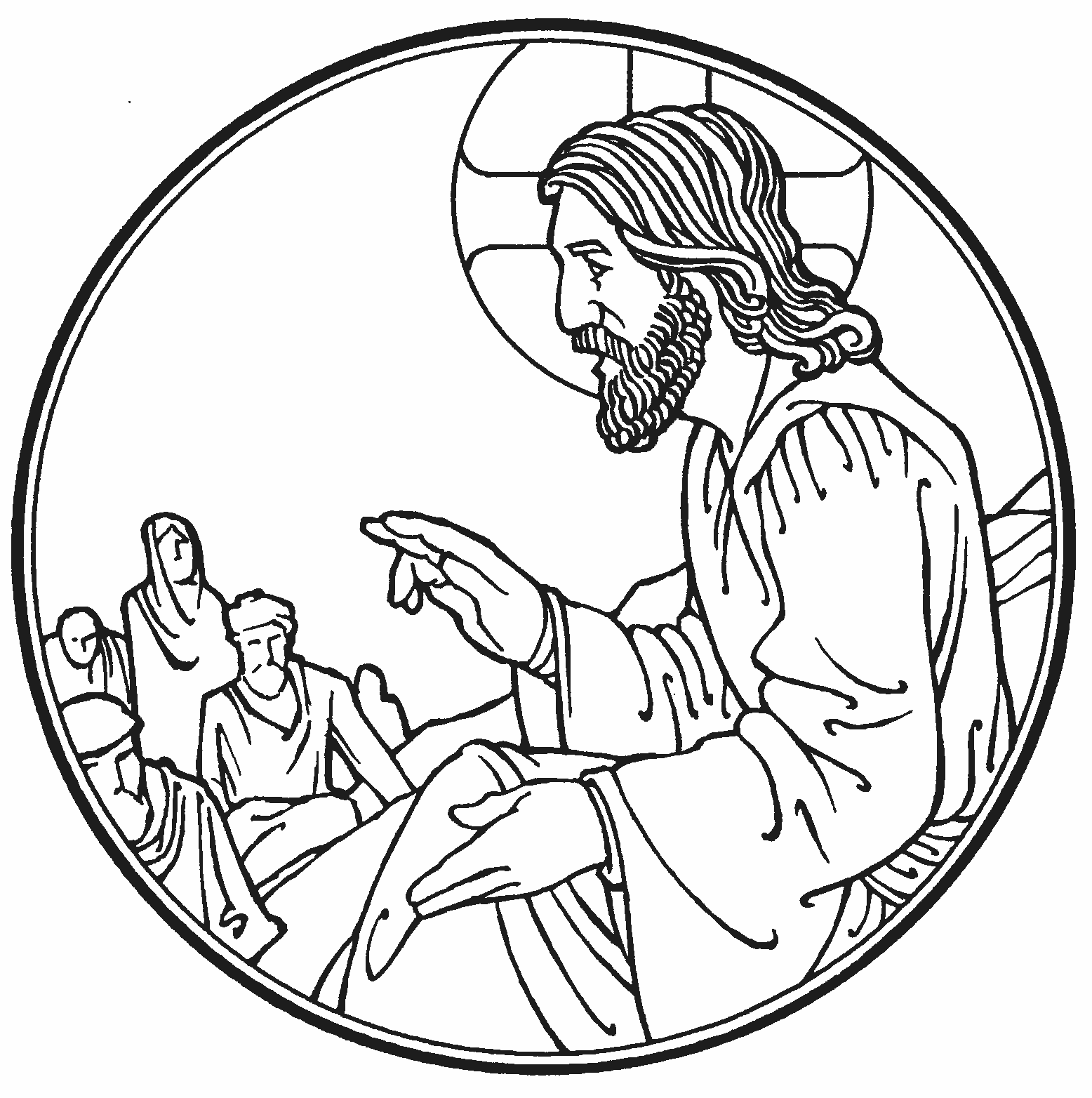 The Fourth Sunday after TrinityJuly 13, 2014Divine Service IVRomans 8:18  “For I consider that the sufferings of this present time are not worth comparing with the glory that is to be revealed to us.” It is very easy to get caught up in the present and lose track of our ultimate destiny in the Kingdom of God. St. Paul encourages us to keep eternity in mind. This certainly has an application to our support for the Gospel – if we keep our focus on “the glory to be revealed” we will see our tithes and offerings in a new light.Messiah Lutheran ChurchRev. James A. Roemke, Pastor2026 22nd Ave. Kenosha, WI 53140Church Office: 262-551-8182  Parsonage: 262-551-0944Website: www.messiahkenosha.orgEmail: secretary@messiahkenosha.orgPastor’s Cell: 262-455-0255 Christ Lutheran Academy: 262-697-6044VISITORS WELCOME! A special welcome to any visitors and guests who are with us today. Please introduce yourself to the pastor after the service, and we pray that the hearing and receiving of the Word of God in our midst will be filled with joy and thanksgiving! ATTENDANCE REGISTER: During the offering we ask that you sign the attendance register located at the center aisle of each pew. Please hand the filled in sheet to the usher as you exit at the end of the service. Let the usher know if you don’t have a pad in your pew.HOLY COMMUNION is celebrated every Sunday and on Feast Days. Visiting communicant members of the Lutheran Church—Missouri Synod are invited to commune today. All other visitors are asked to speak with the pastor before coming to the altar. If there is time before the service, introduce yourself to the pastor or an elder. Other visitors are invited to use this time for prayer. If you desire information about attending communion, you are encouraged to visit with the pastor after the service today.PRAYERS OF PREPARATION may be found in the opening cover of the hymnals in each pew. Take some time before the service begins in quiet preparation and prayer.+SERVING TODAY+Preacher/Celebrant: Pr. Jack Gilbert, St. John’s LCMS, RacineElder: Scott Tobalsky		Ushers: Tyler Nehls & Austin NehlsGreeter: Marge Harmon	Organist: Monica ScholzAltar Guild: Kate Tobalsky & Tamara WeathersbyAll Praise to Thee, for Thou, O King Divine	LSB 815+CONFESSION AND ABSOLUTION+StandInvocation 							p203The sign of the cross may be made by all in remembrance of their baptism.+SERVICE OF THE WORD+Introit	Ps. 27:3– 4a, 5; antiphon: Ps. 27:1–2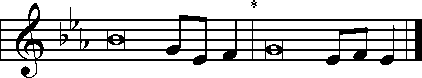 The Lord is my light and my salvation; whom | shall I fear?*     The Lord is the stronghold of my life; of whom shall I | be afraid?When evildoers assail me to eat | up my flesh,*     my adversaries and foes, it is they who stum- | ble and fall.Though an army encamp against me, my heart | shall not fear;*     though war arise against me, yet I will be | confident.One thing have I asked of the Lord, that will I seek | after:*     that I may dwell in the house of the Lord all the days | of my life.For he will hide me in his shelter in the day of | trouble;*     he will conceal me under the cover of his tent; he will lift me high up- | on a rock.Glory be to the Father and | to the Son*     and to the Holy | Spirit;as it was in the be- | ginning,*     is now, and will be forever. | Amen.The Lord is my light and my salvation; whom | shall I fear?*     The Lord is the stronghold of my life; of whom shall I | be afraid?When evildoers assail me to eat | up my flesh,*     my adversaries and foes, it is they who stum- | ble and fall.Kyrie	p204Gloria in Excelsis	p204Salutation and Collect of the DayO Lord, grant that the course of this world may be so peaceably ordered by Your governance that Your Church may joyfully serve You in all godly quietness; through Jesus Christ, our Lord, who lives and reigns with You and the Holy Spirit, one God, now and forever.SitOld Testament Reading	Genesis 50:15–2115When Joseph’s brothers saw that their father was dead, they said, “It may be that Joseph will hate us and pay us back for all the evil that we did to him.” 16So they sent a message to Joseph, saying, “Your father gave this command before he died, 17‘Say to Joseph, Please forgive the transgression of your brothers and their sin, because they did evil to you.’ And now, please forgive the transgression of the servants of the God of your father.” Joseph wept when they spoke to him. 18His brothers also came and fell down before him and said, “Behold, we are your servants.” 19But Joseph said to them, “Do not fear, for am I in the place of God? 20As for you, you meant evil against me, but God meant it for good, to bring it about that many people should be kept alive, as they are today. 21So do not fear; I will provide for you and your little ones.” Thus he comforted them and spoke kindly to them.Gradual	Ps. 79:9–10aAtone for our sins, for your | name’s sake!*     Why should the nations say, “Where | is their God?”Help us, O God of our sal- | vation,*     for the glory of your name de- | liver us.Epistle	Romans 12:14–2114Bless those who persecute you; bless and do not curse them. 15Rejoice with those who rejoice, weep with those who weep. 16Live in harmony with one another. Do not be haughty, but associate with the lowly. Never be conceited. 17Repay no one evil for evil, but give thought to do what is honorable in the sight of all. 18If possible, so far as it depends on you, live peaceably with all. 19Beloved, never avenge yourselves, but leave it to the wrath of God, for it is written, “Vengeance is mine, I will repay, says the Lord.” 20To the contrary, “if your enemy is hungry, feed him; if he is thirsty, give him something to drink; for by so doing you will heap burning coals on his head.” 21Do not be overcome by evil, but overcome evil with good.StandAlleluia and Verse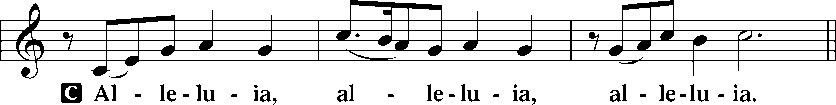 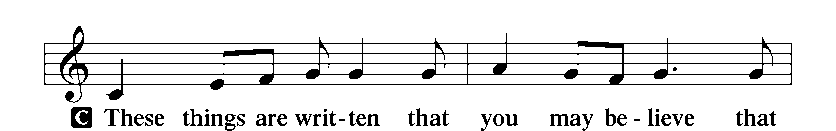 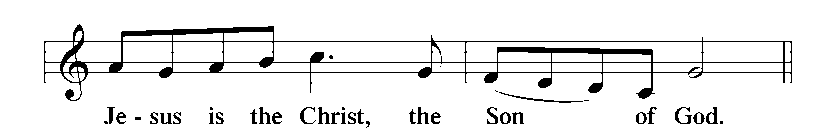 	p205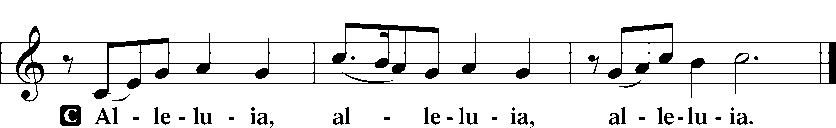 Holy Gospel	Luke 6:36–4236[Jesus said:] “Be merciful, even as your Father is merciful.      37“Judge not, and you will not be judged; condemn not, and you will not be condemned; forgive, and you will be forgiven; 38give, and it will be given to you. Good measure, pressed down, shaken together, running over, will be put into your lap. For with the measure you use it will be measured back to you.”      39He also told them a parable:  “Can a blind man lead a blind man? Will they not both fall into a pit? 40A disciple is not above his teacher, but everyone when he is fully trained will be like his teacher. 41Why do you see the speck that is in your brother’s eye, but do not notice the log that is in your own eye? 42How can you say to your brother, ‘Brother, let me take out the speck that is in your eye,’ when you yourself do not see the log that is in your own eye? You hypocrite, first take the log out of your own eye, and then you will see clearly to take out the speck that is in your brother’s eye.”Nicene CreedSitO God, My Faithful God	LSB 696SermonStandPrayer of the ChurchSitOfferingOffertory Hymn- Triune God, Be Thou Our Stay	LSB 505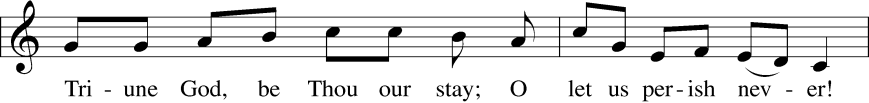 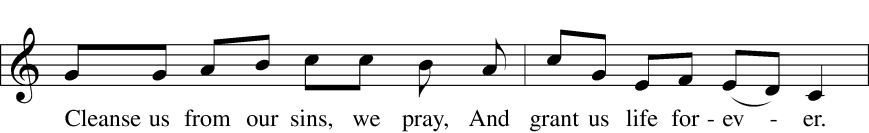 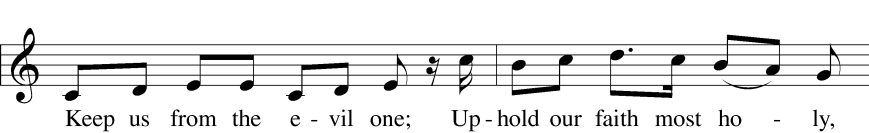 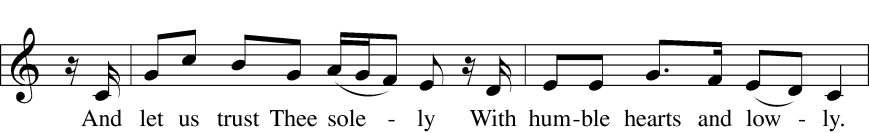 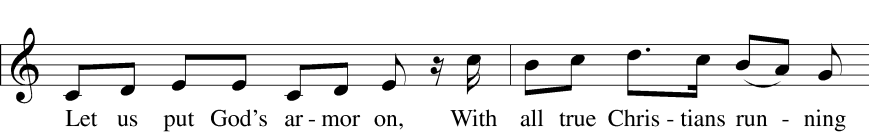 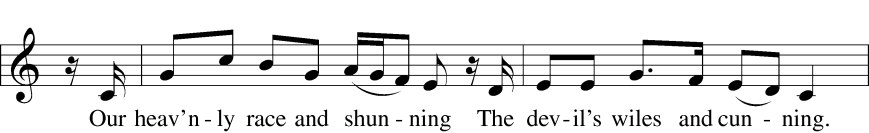 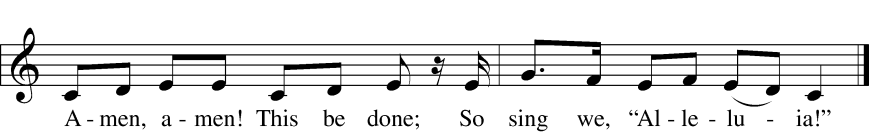 +SERVICE OF THE SACRAMENT+Stand	p208SanctusLord's Prayer	p209The Words of Our LordPax DominiAgnus Dei	p210SitDistributionI Leave All Things to God's Direction	LSB 719Lord, Whose Love Through Humble Service	LSB 848The Man Is Ever Blessed	LSB 705StandNunc Dimittis	p211Post-Communion Collect	p212Benedicamus and BenedictionAlmighty Father, Bless the Word	LSB 923+PRAYER LIST+For all the children and Christ Lutheran Academy Staff: Karen Moe, Ruth Mallmann, Stephanie Zuehls, Liesl Christensen, & Christa Hegland.Those who serve in our nation’s armed forces: Exor Padro, Ted & Katie Hart, and for veterans.Shut-ins: Elsie Rintamaki & Lillian Sciortino.For all those suffering from illnesses or other trials, including: Dennis Metallo, Joe Kayon, Richard Cleereman, Fred Dissen, Alison Daughtery (Metallo’s granddaughter), John Mills, Carla Krueger (cousin of Becky Noble), Diane Gundlach, Faith Peyron, Karin Zuehls (Jeff’s aunt),  and Bill Dissen.+ANNOUNCEMENTS FOR THE WEEK OF JULY 13, 2014+QUILTS FOR SALE TODAY in narthex (approximately 60" by 80").  For $75 donation to Messiah LWML, proceeds will go for LWML quilting supplies, LWML Missions and Orphan Grain Train Charity.  Pay with cash or make check payable to Messiah LWML.  Pay Kathy Shafer or Kathy Capriotti.   This year 21 completed quilts were sent to Orphan Grain Train for U.S. Missions.  Join Messiah LWML next year to help.LWML MITES will be collected today.  A large box is located in the fellowship hall; individual boxes are also available to take home.HELP IS NEEDED after today’s service with moving furniture in the classrooms in preparation for cleaning the floors.  See Marge if you can help.BRAT WAGON FUNDRAISER: CLA will be selling brats and baked goods at the Brat Wagon at the Piggly Wiggly on Pershing on Saturday, July 26.  Sign-up sheets are in the fellowship hall to volunteer donations of supplies, baked goods, and your time for set-up, cooking and selling, and clean-up.  Contact Sarah Billings with any questions.CHURCH PICNIC: will be Sunday, August 10 after church.  Sign-up sheets for food and beverages will be up soon.  Please contact Allison Stephans for more info.MEETINGS: The Parish Planning Committee and the Spiritual Life Committee will not hold their regular meetings in July.  See you in August.CONFESSIONS STUDY for July has been cancelled. It will resume on August 16.REV. DR. MATTHEW HARRISON will be preaching at Germanfest on Sunday, July 27th at 10:30 at the BMO Harris Stage in Milwaukee.  We will have a communion service here at Messiah on Saturday, July 26th for those who wish to attend.  If 4:00 doesn’t work for you, please let Pastor know.INCOMEBudgeted Lord’s Work Needed Weekly:			  	  $3,717Lord’s Work Received 7/6:					  $2,118Difference Received vs. Needed:				-$1,559Difference Received vs. Needed Year to Date:	 		-$12,583ATTENDANCE    Sunday 7/6: 102      	Communed:	77UPCOMING EVENTS AT MESSIAH7/26	Sat	Brat Wagon CLA Fundraiser			11:00 am		Communion Service				4:00 pm8/8	Fri	Songs For A Summer Night CLA Fundraiser	TBD8/10	Sun	Church Picnic					11:00 am	 BIRTHDAYS                                 BAPTISM BIRTHDAYS7/13	Krista Bruneau			7/13	Ethan Tobalsky	Ashley Noble			7/14	Keith Kentala	Anna Walther			7/15	Cora Szela	7/14	Meri Jo Cleereman		7/17	Diane Kentala	Jamie Kauppila			7/18	Cheryl Moe7/15	Troy Kulbacki				Valerie Zuehls7/16	Bradley Brothers		7/19	LeAnn Varvil	Mitchel Kauppila7/18	Shane Pederson				PThe Lord be with you.CAnd also with you.PLet us pray.CAmen.AThis is the Word of the Lord.CThanks be to God.AThis is the Word of the Lord.CThanks be to God.PThe Holy Gospel according to St. Luke, the sixth chapter.CGlory to You, O Lord.PThis is the Gospel of the Lord.CPraise to You, O Christ.